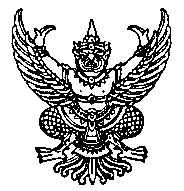 ประกาศมหาวิทยาลัยธรรมศาสตร์เรื่อง  ทุนส่งเสริมนักวิจัยรุ่นใหม่ (New Researcher) พ.ศ. ๒๕๖๔ ---------------------------------------------ด้วยมหาวิทยาลัยมีวัตถุประสงค์เพื่อเปิดโอกาสให้นักวิจัยรุ่นใหม่ริเริ่มทำวิจัยและพัฒนาศักยภาพ
ความถนัดด้านการวิจัย ในสาขาวิชาต่าง ๆ ให้สามารถขอทุนสนับสนุนการวิจัยจากแหล่งทุนภายนอกได้ และเป็นการส่งเสริมและสนับสนุนการทำวิจัยและนวัตกรรมของมหาวิทยาลัยที่มีคุณภาพเป็นที่ยอมรับในระดับชาติและนานาชาติ รองรับการเป็นมหาวิทยาลัยวิจัย จึงควรให้มีทุนสนับสนุนการทำวิจัยประเภททุนส่งเสริมนักวิจัยรุ่นใหม่ ที่มีหลักเกณฑ์และวิธีการจัดสรรทุนตามประกาศฉบับนี้อาศัยอำนาจตามความในมาตรา ๓๙ แห่งพระราชบัญญัติมหาวิทยาลัยธรรมศาสตร์ พ.ศ. ๒๕๕๘ ประกอบข้อ ๑๖ วรรคสอง ของข้อบังคับมหาวิทยาลัยธรรมศาสตร์ว่าด้วยการบริหารงานวิจัยและกองทุนวิจัย พ.ศ. ๒๕๖๑ อธิการบดีโดยความเห็นชอบของคณะกรรมการบริหารงานวิจัยและกองทุนวิจัยในคราวประชุมครั้งที่ ๒/๒๕๖๔ เมื่อวันที่ ๑๗ กันยายน ๒๕๖๔ จึงออกประกาศไว้ ดังนี้ข้อ ๑ ประกาศนี้เรียกว่า “ประกาศมหาวิทยาลัยธรรมศาสตร์ เรื่อง ทุนส่งเสริมนักวิจัยรุ่นใหม่ 
(New Researcher) พ.ศ. ๒๕๖๔”ข้อ ๒ ประกาศนี้ให้มีผลใช้บังคับนับถัดจากวันประกาศเป็นต้นไปข้อ ๓ ในประกาศนี้	“กองทุน”  หมายความว่า กองทุนวิจัยมหาวิทยาลัยธรรมศาสตร์	“คณะกรรมการ”  หมายความว่า คณะกรรมการบริหารงานวิจัยและกองทุนวิจัย	“นักวิจัยรุ่นใหม่”  หมายความว่า อาจารย์ หรือนักวิจัย ที่ปฏิบัติงานในมหาวิทยาลัยธรรมศาสตร์ 
มาไม่เกินกว่า ๓ ปี	“ที่ปรึกษาโครงการวิจัย”  หมายความว่า นักวิจัยพี่เลี้ยง นักวิจัยอาวุโส“แหล่งทุนภายนอก”  หมายความว่า หน่วยงานภายนอกมหาวิทยาลัยธรรมศาสตร์ทั้งในและต่างประเทศ อาทิ ส่วนราชการ หน่วยงานภาครัฐ วิสาหกิจ สถาบันองค์กร สมาคม เอกชน มูลนิธิ ที่ได้จัดสรร ทุนสนับสนุนการวิจัยให้แก่นักวิจัยของมหาวิทยาลัยธรรมศาสตร์ ทั้งนี้ไม่รวมถึง เงินสนับสนุนโครงการ ฝึกอบรม หรือ โครงการที่ปรึกษา ข้อ ๔ ทุนส่งเสริมนักวิจัยรุ่นใหม่ เป็นทุนสนับสนุนการวิจัยและนวัตกรรม ที่มหาวิทยาลัยจัดสรรให้แก่นักวิจัยรุ่นใหม่ ให้มีศักยภาพในการทำงานวิจัยให้มีโอกาสทำงานวิจัยร่วมกับนักวิจัยอาวุโสเพื่อให้สามารถพัฒนาข้อเสนอโครงการเพื่อขอทุนสนับสนุนการวิจัยจากแหล่งทุนภายนอกได้ทุนส่งเสริมนักวิจัยรุ่นใหม่ มีวงเงินดังนี้วงเงินไม่เกิน ๔๐,๐๐๐ บาทเงินรางวัลสมทบ ๒๐,๐๐๐ บาท ให้แบ่งชำระเป็น ค่าสมนาคุณที่ปรึกษาโครงการวิจัย ๑๐,๐๐๐ บาท และค่าตอบแทนนักวิจัย ๑๐,๐๐๐ บาท	จำนวนทุนในแต่ละปีงบประมาณให้เป็นไปตามที่คณะกรรมการกำหนดข้อ ๕ ผู้ขอรับการสนับสนุนต้องมีคุณสมบัติดังนี้ต้องเป็นอาจารย์ประจำ หรือนักวิจัยประจำ ในมหาวิทยาลัยที่เป็นข้าราชการพลเรือนใน สถาบันอุดมศึกษา หรือพนักงานมหาวิทยาลัย และให้หมายรวมถึงผู้ปฏิบัติงานอื่นที่จ้างตามระเบียบของมหาวิทยาลัยที่ปฏิบัติงานในมหาวิทยาลัยธรรมศาสตร์มาไม่เกิน ๓ ปีต้องไม่ค้างส่งรายงานการวิจัยและการพัฒนาสิ่งประดิษฐ์อื่น ๆ ซึ่งได้รับทุนจากเงินงบประมาณแผ่นดิน หรืองบประมาณจากกองทุนวิจัยมหาวิทยาลัยธรรมศาสตร์ต้องไม่เคยได้รับทุนส่งเสริมนักวิจัยรุ่นใหม่ของมหาวิทยาลัยธรรมศาสตร์มาก่อนมีอาจารย์หรือนักวิจัยที่ปรึกษาเป็นอาจารย์หรือนักวิจัยของมหาวิทยาลัย มีคุณสมบัติดังนี้ 	(๔.๑) ด้านสุขศาสตร์และวิทยาศาสตร์เทคโนโลยีต้องมีผลงานตีพิมพ์เผยแพร่ในวารสารวิชาการระดับนานาชาติที่ปรากฏอยู่ในฐานข้อมูล ได้แก่ ฐานข้อมูลการจัดอันดับวารสาร SJR (Scimago Journal Rank:www.scimagoir.com) หรือฐานข้อมูล ISI Web of Science (Science Citation Index Expanded, Social Science Citation Index, Art and Humanities Citation Index) หรือฐานข้อมูล Scopus ที่ถูกจัดให้อยู่ในการจัดอันดับของวารสารไม่น้อยกว่า ควอไทล์ที่ ๑ และเป็นหัวหน้าโครงการที่เคยได้รับการสนับสนุนงบประมาณจากหน่วยงานภายนอก มาไม่น้อยกว่า ๓ ทุน ในระยะเวลา ๕ ปี นับจากวันที่นักวิจัยรุ่นใหม่ยื่นขอรับการสนับสนุน 	(๔.๒) ด้านสังคมศาสตร์และมนุษยศาสตร์ต้องมีผลงานตีพิมพ์เผยแพร่ในวารสารวิชาการระดับนานาชาติที่ปรากฏอยู่ในฐานข้อมูล ได้แก่ ฐานข้อมูลการจัดอันดับวารสาร SJR (Scimago Journal Rank:www.scimagoir.com) หรือฐานข้อมูล ISI Web of Science (Science Citation Index Expanded, Social Science Citation Index, Art and Humanities Citation Index) หรือฐานข้อมูล Scopus ที่ถูกจัดให้อยู่ในการจัดอันดับของวารสารไม่น้อยกว่าควอไทล์ที่ ๑ หรือผลงานวิชาการอื่น เช่น international book chapter หรือผลงานที่เป็นประโยชน์และมีผลกระทบสูงต่อสังคมที่สามารถแสดงให้เห็นได้อย่างประจักษ์ และเป็นหัวหน้าโครงการที่เคยได้รับการสนับสนุนงบประมาณจากหน่วยงานภายนอก มาไม่น้อยกว่า ๓ ทุน ในระยะเวลา ๕ ปี นับจากวันที่นักวิจัยรุ่นใหม่ยื่นขอรับการสนับสนุน 	ทั้งนี้ อาจารย์หรือนักวิจัยที่ปรึกษา ต้องไม่เป็นอาจารย์หรือนักวิจัยที่ปรึกษา ของผู้ได้รับทุนเกินกว่าสามคนข้อ ๖ การขอรับทุนวิจัยมีขั้นตอนดังต่อไปนี้ (๑) ให้ผู้รับทุนเสนอแบบฟอร์มการขอรับการสนับสนุนต่อส่วนงานต้นสังกัด ตามระยะเวลาที่ส่วนงานกำหนด (๒) ให้ส่วนงานโดยคณะกรรมการส่งเสริมงานวิจัย (ชื่อส่วนงาน) หรือคณะกรรมการประจำส่วนงานในกรณีที่ไม่มีคณะกรรมการส่งเสริมงานวิจัย (ชื่อส่วนงาน) ดำเนินการตรวจสอบความถูกต้องครบถ้วนของแบบฟอร์มการขอรับการสนับสนุน (๓) เมื่อได้ดำเนินการตาม (๒) แล้ว ให้ส่วนงานจัดส่งแบบฟอร์มการเสนอขอรับการสนับสนุนที่ผ่านความเห็นชอบจากส่วนงาน ตามแบบเสนอขอรับทุนสนับสนุนการวิจัย เอกสารยืนยันคุณสมบัติของนักวิจัยรุ่นใหม่ และนักวิจัยที่ปรึกษาตาม ข้อ (๕) พร้อมไฟล์อิเล็กทรอนิกส์ที่บันทึกข้อมูล จำนวน ๑ ชุด มายังกองบริหารการวิจัยเพื่อนำเสนอคณะกรรมการพิจารณาจัดสรรทุน การขอรับทุนตามวรรคหนึ่ง คณะกรรมการจะไม่รับพิจารณาข้อเสนอโครงการวิจัยที่ส่งเอกสาร ประกอบการพิจารณาไม่ครบถ้วนตามกำหนด เมื่อคณะกรรมการพิจารณาจัดสรรทุนแล้วให้ถือเป็นที่สุดข้อ ๗ ทุนสนับสนุนการวิจัยมีกำหนดการจ่าย ดังนี้ วงเงินไม่เกิน ๔๐,๐๐๐ บาท กำหนดจ่ายเมื่อผู้รับทุนได้รับอนุมัติให้รับทุน เงินรางวัลสมทบ ๒๐,๐๐๐ บาท กำหนดจ่ายเมื่อ ข้อเสนอโครงการวิจัยฉบับเต็ม (Full Proposal) ของผู้รับทุนได้รับการสนับสนุนทุนวิจัยจากแหล่งทุนภายนอก ภายในระยะเวลา ๑ ปี นับแต่วันที่ผู้รับทุนได้ส่งหลักฐานการยื่นปิดทุน โดยให้แบ่งชำระเป็น ค่าสมนาคุณที่ปรึกษาโครงการวิจัย ๑๐,๐๐๐ บาท และค่าตอบแทนนักวิจัย ๑๐,๐๐๐ บาทข้อ ๘ ให้ผู้รับทุนจัดส่งข้อเสนอโครงการวิจัยฉบับเต็ม และเอกสารหลักฐานดังต่อไปนี้ ส่งให้ณะกรรมการภายในระยะเวลา ๑ ปี นับตั้งแต่วันที่ได้รับอนุมัติให้รับทุน ข้อเสนอโครงการวิจัยฉบับเต็ม (Full Proposal) จำนวน ๑ ชุด หลักฐานการยื่นขอรับทุนวิจัยจากแหล่งทุนวิจัยภายนอก จำนวน ๑ ชุดไฟล์อิเล็กทรอนิกส์ที่บันทึกข้อมูล ตาม (๑) และ (๒) จำนวน ๑ ชุดในกรณีที่ผู้รับทุนไม่สามารถส่งเอกสารตาม (๑) (๒) และ (๓) ภายในระยะเวลา ๑ ปี ให้ผู้รับทุนชี้แจงเหตุผลความจำเป็นผ่านความเห็นชอบจากคณะกรรมการส่งเสริมงานวิจัย (ชื่อส่วนงาน) หรือคณะกรรมการประจำส่วนงานแล้วแต่กรณี ก่อนครบกำหนดไม่น้อยกว่า ๓๐ วัน เพื่อขออนุมัติขยายระยะเวลาส่งเอกสาร ได้ไม่เกิน ๒ ครั้ง ครั้งละไม่เกิน ๙๐ วัน	ข้อ ๙ คณะกรรมการอาจพิจารณาให้ยุติการให้ทุนในกรณีดังต่อไปนี้ผู้รับทุนพ้นสภาพการเป็นผู้ปฏิบัติงานในมหาวิทยาลัยผู้รับทุนไม่สามารถดำเนินการให้ลุล่วงตามวัตถุประสงค์ของทุนวิจัยข้อ ๑๐ โครงการที่ถูกยุติการให้ทุนให้ผู้รับทุนคืนเงินทุนวิจัยที่ได้รับไปแก่มหาวิทยาลัย เว้นแต่คณะกรรมการสั่งยุติการให้ทุนด้วยเหตุอย่างหนึ่งอย่างใด ดังนี้ผู้รับทุนตายผู้รับทุนมีเหตุสุดวิสัยจนไม่สามารถดำเนินการต่อไปได้ผู้รับทุนไม่สามารถดำเนินการให้ลุล่วงตามวัตถุประสงค์ของทุนวิจัยและคณะกรรมการเห็นสมควรให้ผู้รับทุนไม่ต้องชดใช้ค่าเสียหาย หรือคืนเงินทุนวิจัยทั้งหมดหรือบางส่วนข้อ ๑๑ ผู้รับทุนที่ถูกยุติการให้ทุนจะไม่สามารถยื่นขอรับทุนส่งเสริมนักวิจัยรุ่นใหม่ได้ข้อ ๑๒ การตีความวินิจฉัยตามประกาศฉบับนี้ให้เป็นอำนาจของรองอธิการบดีที่รับผิดชอบด้าน
การวิจัยประกาศ  ณ  วันที่  ๒๘  ตุลาคม  พ.ศ. ๒๕๖๔                                 รองศาสตราจารย์ เกศินี  วิฑูรชาติ  (รองศาสตราจารย์ เกศินี  วิฑูรชาติ)   อธิการบดี